02/05/2023, 12:51BionexoRESULTADO – TOMADA DE PREÇONº202325EM36492HEMUO Instituto de Gestão e Humanização – IGH, entidade de direito privado e sem fins lucrativos,classificado como Organização Social, vem tornar público o resultado da Tomada de Preços, com afinalidade de adquirir bens, insumos e serviços para o HEMU - Hospital Estadual da Mulher, comendereço à Rua R-7, S/N, Setor Oeste, Goiânia, CEP: 74.125-090Bionexo do Brasil LtdaRelatório emitido em 02/05/2023 12:50CompradorIGH - HEMU - Hospital Estadual da Mulher (11.858.570/0002-14)Rua R 7, esquina com Av. Perimetral s/n - Setor Oeste - GOIÂNIA, GO CEP: 74.530-020Relação de Itens (Confirmação)Pedido de Cotação : 281975851COTAÇÃO Nº 36492 - QUÍMICOS - HEMU ABRIL/2023Frete PróprioObservações: *PAGAMENTO: Somente a prazo e por meio de depósito em conta PJ do fornecedor. *FRETE: Só serãoaceitas propostas com frete CIF e para entrega no endereço: RUA R7 C/ AV PERIMETRAL, SETOR OESTE, Goiânia/GO CEP:74.125-120, dia e horário especificado. *CERTIDÕES: As Certidões Municipal, Estadual de Goiás, Federal, FGTS eTrabalhista devem estar regulares desde a data da emissão da proposta até a data do pagamento. *REGULAMENTO: Oprocesso de compras obedecerá ao Regulamento de Compras do IGH, prevalecendo este em relação a estes termos emcaso de divergência.Tipo de Cotação: Cotação EmergencialFornecedor : Todos os FornecedoresData de Confirmação : TodasValidade CondiçõesFaturamento Prazo deFornecedordadeFreteObservaçõesMínimoEntregaProposta PagamentoCientifica Médica HospitalarLtdaGOIÂNIA - GO2 dias apósconfirmação123R$ 200,000016/04/202317/04/202316/04/202330 ddl30 ddl30 ddlCIFnullVanessa Nogueira - (62) 3088-9700vendas3@cientificahospitalar.com.brMais informaçõesPEDIDO SOMENTE SERÁ ATENDIDO A PRAZOMEDIANTE ANALISE DE CREDITO VALIDAÇÃODO DEPARTAMENTO FINANCEIRO E ACONFIRMAÇÃO DE DISPONIBILIDADE DOESTOQUE CONTATO DO VENDEDOR: (62)99499Ello Distribuicao Ltda - EppGOIÂNIA - GOWebservice Ello Distribuição - (62)1 dias apósconfirmaçãoR$ 200,0000R$ 0,0000CIFCIF4009-2100comercial@ellodistribuicao.com.br1714Mais informaçõesTELEVENDAS3@ELLODISTRIBUICAO.COM.BRPM DOS REIS LTDAGOIÂNIA - GOPolyanna Marinho Dos Reis - (62)1 dias apósconfirmaçãonull99976-5278DIRETOR@APARECIDAMED.COM.BRMais informaçõesProgramaçãode EntregaPreço PreçoUnitário FábricaValorTotalProdutoCódigoFabricante Embalagem Fornecedor ComentárioJustificativaRent(%) QuantidadeUsuárioCLOREXIDINASOLUCAO ALCOOLICA A0.5% 100ML ->CLOREXIDINASOLUCAO ALCOOLICA0.5% FRASCO 100ML -FRASCO- ALMOTOLIAPLASTICADESCARTAVELLACRADA, COMCLOREXIDINADaniellyEvelynPereira DaCruz0,5%ALCOOL.RIOHEX00ML C/30 -CientificaMédicaHospitalarLtda;1 - Respondeuincorretamente oitem cotado.R$R$R$684,0000232404-CAIXAnull360 Frasco11,9000 0,0000SISTEMA DE ABERTURADE NAO NECESSITE DEMATERIAL CORTANTE ,COM TAMPA ADICIONALPARA ENCAIXE APOSABERTURA, AUSENCIADE CORANTES,RIOQUIMICA-RIOQUIMICA19/04/202308:36CONSERVANMTES EODORES.RIOHEXCLOREX. 4%C/TENSOATIVO.100MLRIOQUIMICA,RIOQUIMICADaniellyEvelynPereira DaCruz;1 - RespondeuCLOREXIDINASOLUCAODEGERMANTE 4%FRASCO 100ML -FRASCOCientificaMédicaHospitalarLtdaincorretamente oitem cotado. 2 -Não atende aR$R$R$442378-UNnull240 Frasco4,3800 0,00001.051,2000condição de19/04/202308:36pagamento/prazo.TotalParcial:R$600.01.735,2000Total de Itens da Cotação: 5Total de Itens Impressos: 2https://bionexo.bionexo.com/jsp/RelatPDC/relat_adjudica.jsp1/2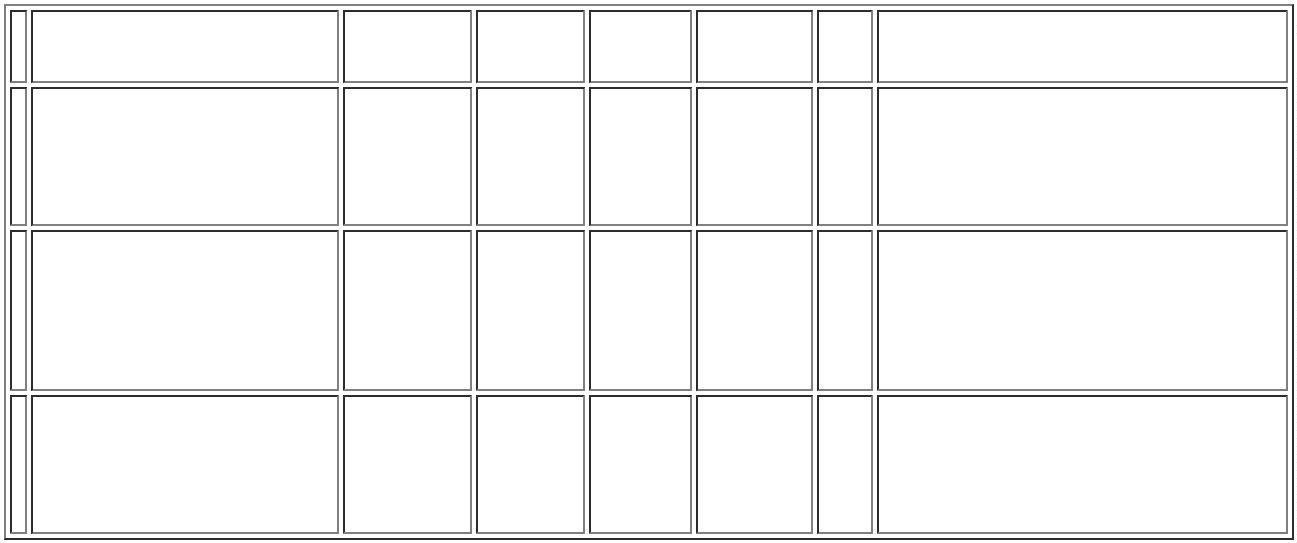 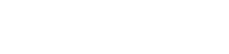 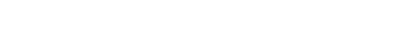 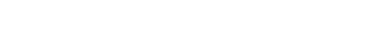 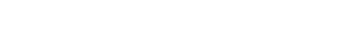 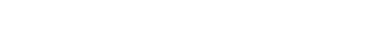 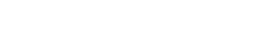 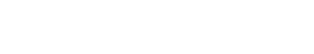 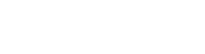 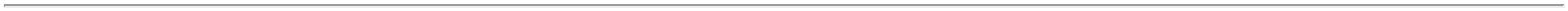 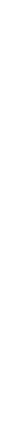 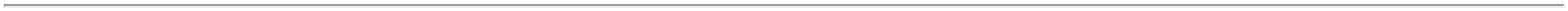 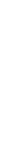 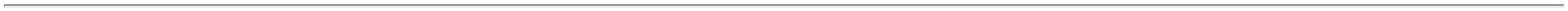 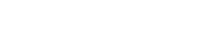 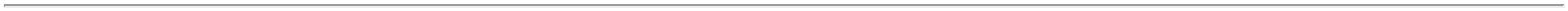 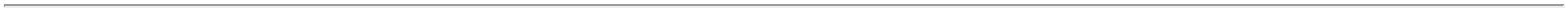 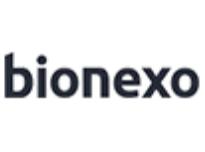 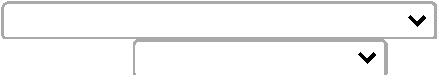 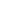 02/05/2023, 12:51BionexoProgramaçãode EntregaPreço PreçoUnitário FábricaValorTotalProdutoCódigoFabricante Embalagem Fornecedor ComentárioJustificativaRent(%) QuantidadeUsuárioESCOVA P/DEGERMACAO DASMAOS C/ CLOREXIDINAESCOVACLOREXIDINA2% 22MLKEDRIONLtda - Epp BRASIL DISTDE PRODDaniellyEvelynPereira DaCruz;1 - Não contemdisponibilidadeem estoque. 2,3 e4 - Não atende a 2,0800 0,0000condição depagamento/prazo.-> COM CERDASMACIAS. CABOPLASTICOESCOVACLOREXIDINA2% 22ML -VICPHARMAElloDistribuicaoR$R$R$517655-11000 Unidade2.080,0000DESCARTAVELEMBALAGEMALUMINIZADA/BLISTER.REG MS - UNIDADE19/04/202308:36HOSP LTDATotalParcial:R$1000.02.080,0000Total de Itens da Cotação: 5Total de Itens Impressos: 1Programaçãode EntregaPreço PreçoUnitário FábricaValorTotalProdutoCódigoFabricante Embalagem Fornecedor ComentárioJustificativaRent(%) QuantidadeUsuárioALCOOL ETILICO 70%ANTISSEPTICO 100ML -DaniellyEvelynPereira DaCruzALCOOLETILICO 70%SOLUCAOALMOTOLIA;1 -Respondeuincorretamente oitem cotado. 2 -Não atende acondição depagamento/prazo.>PARA PELE ->FRASCO - SOLUÇÃOPM DOSREIS LTDAR$R$R$1ALCOOLICA 70 INPM, 39460ANTISEPTICA, PARAUSO TOPICO ADULTO EPEDIATRICO;-UNDnull3000 Frasco1,2040 0,00003.612,0000100ML -19/04/202308:36PROLINKALMOTOLIA 100 ML;1 - RespondeuCLOREXIDINASOLUCAOAQUOSA0,2% 100ML(NP) -PROLINK -PROLINKincorretamente oitem cotado. 2 -Não atingeDaniellyEvelynPereira DaCruzCLOREXIDINASOLUCAO AQUOSAPM DOSREIS LTDAR$R$R$740,0000334421-UNDnullfaturamento500 Unidade1,4800 0,00000,2% 100ML (NP)mínimo. 3 - Nãoatende a19/04/202308:36condição depagamento/prazo.TotalParcial:R$35500.0100.04.352,0000Total de Itens da Cotação: 5Total de Itens Impressos: 2TotalGeral:R$8.167,2000Clique aqui para geração de relatório completo com quebra de páginahttps://bionexo.bionexo.com/jsp/RelatPDC/relat_adjudica.jsp2/2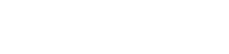 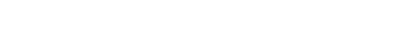 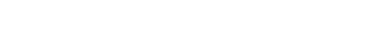 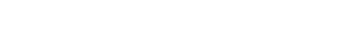 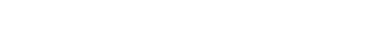 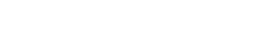 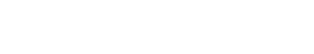 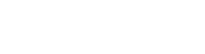 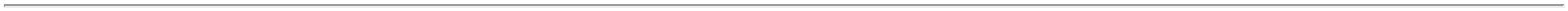 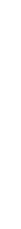 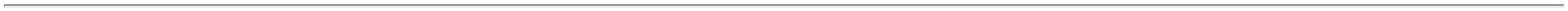 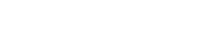 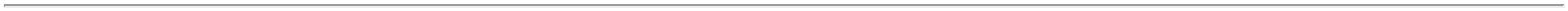 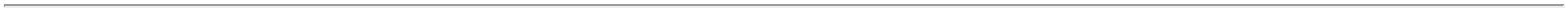 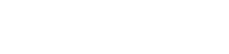 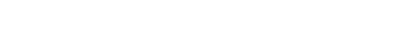 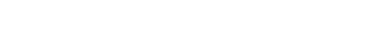 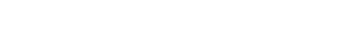 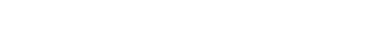 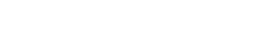 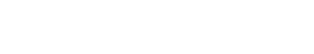 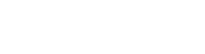 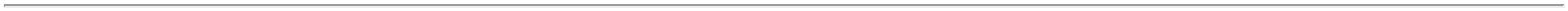 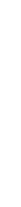 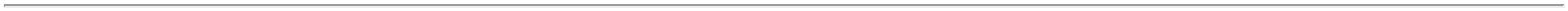 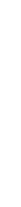 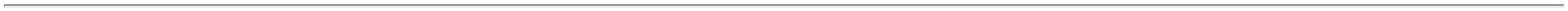 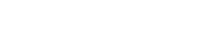 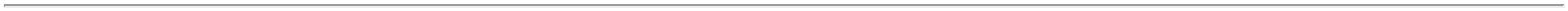 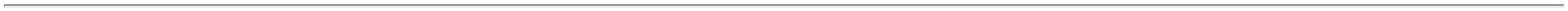 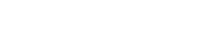 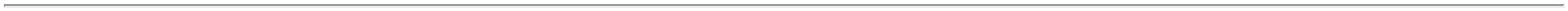 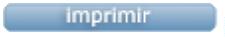 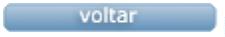 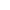 